Public documentRequirements (EEV) has made significant progress in learned video coding for drone videos in its previous study. The EEV group has made a practical step in preparing the draft to standardize a neural video codec. In this march, EEV group has submitted a technical paper to IEEE TCSVT for special issue on Recent Standardization Efforts for Learning-Based Visual Data Coding. The second round of review comments has come back and the minor revision were given. The EEV group is preparing the responses and revisions. It is expected that this paper would be accepted in the short future. Experts from IEEE TCSVT have raised positive attitude towards the EEV standard.Moving Picture, Audio and Data Coding by Artificial Intelligencewww.mpai.communityN13542023/08/23SourceRequirements (EEV)TitleRequirements (EEV) progress report and plansTargetMPAI-35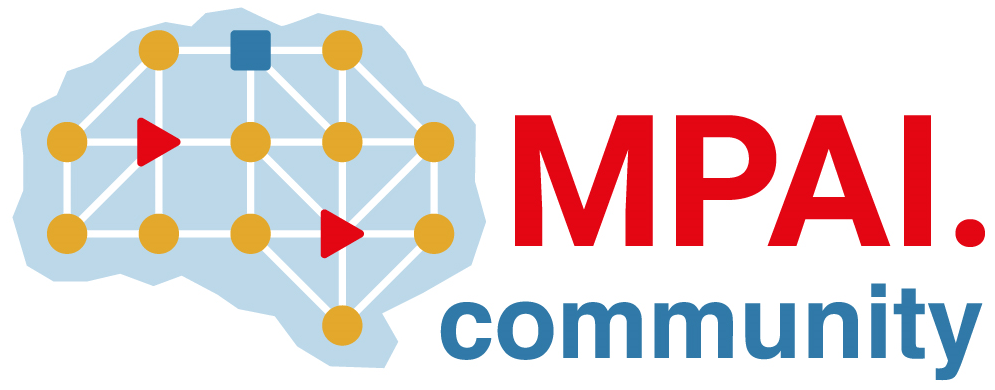 